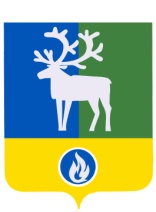 СЕЛЬСКОЕ ПОСЕЛЕНИЕ ПОЛНОВАТБЕЛОЯРСКИЙ РАЙОНХАНТЫ-МАНСИЙСКИЙ АВТОНОМНЫЙ ОКРУГ – ЮГРААДМИНИСТРАЦИЯ СЕЛЬСКОГО ПОСЕЛЕНИЯ ПОЛНОВАТПОСТАНОВЛЕНИЕот 11 февраля 2020 года	          № 11О внесении изменений в приложение 1 к постановлению администрации сельского поселения Полноват от 29 января 2018 года № 9П о с т а н о в л я ю:1. Внести в приложение 1 «Положение об установлении системы оплаты труда работников муниципальных учреждений культуры сельского поселения Полноват» к постановлению администрации сельского поселения Полноват от 29 января 2018 года № 9 «Об утверждении Положений об установлении системы оплаты труда работников муниципальных учреждений культуры, физической культуры и спорта сельского поселения Полноват» следующие изменения:1) таблицу 1 «Профессиональные квалификационные группы должностей работников культуры, искусства и кинематографии и минимальные размеры окладов (должностных окладов)», содержащуюся в разделе II «Основные условия оплаты труда» изложить в следующей редакции:«Таблица 1Профессиональные квалификационные группы должностей работников культуры, искусства и кинематографии и минимальные размеры окладов (должностных окладов)                                                                                                                                             »; 2) таблицу 2 «Профессиональные квалификационные группы должностей работников культуры, искусства и кинематографии и минимальные размеры окладов (должностных окладов)», содержащуюся в разделе II «Основные условия оплаты труда» изложить в следующей редакции:«Таблица 2Минимальные размеры  окладов (должностных окладов) по должностям работников, по которым не установлены квалификационные уровни ПКГ »;	3) пункт 4.4 раздела IV «Порядок и условия осуществления стимулирующих выплат, критерии их установления» дополнить абзацем следующего содержания:	«В случае перевода работника на другую должность, или увольнения в порядке перевода в другое учреждение культуры размер выплаты за выслугу лет сохраняется.»;4) таблицу 6, содержащуюся в разделе V «Порядок и условия оплаты труда руководителя учреждения», изложить в следующей редакции:«Таблица 62. Опубликовать настоящее постановление в бюллетене  «Официальный вестник сельского поселения Полноват».3. Настоящее постановление вступает в силу после его официального опубликования и распространяется на правоотношения, возникшие с 1 января 2020 года.4. Контроль за выполнением постановления возложить на заведующего сектором организационной деятельности администрации сельского поселения Полноват                     и главного бухгалтера администрации сельского поселения Полноват.Глава сельского поселения Полноват                                                                      Л.А.МакееваПрофессиональная квалификационная группа Профессиональная квалификационная группа Профессиональная квалификационная группа Внутридолжностные квалификационные категории Наименования должностейМинимальные размеры окладов (должностных окладов) (рублей)«Должности работников культуры, искусства и кинематографии среднего звена»«Должности работников культуры, искусства и кинематографии среднего звена»«Должности работников культуры, искусства и кинематографии среднего звена»Без квалификационной категории  руководитель кружка, культорганизатор6 554«Должности работников культуры, искусства и кинематографии ведущего  звена»«Должности работников культуры, искусства и кинематографии ведущего  звена»«Должности работников культуры, искусства и кинематографии ведущего  звена»Без квалификационной категории    методист,  звукооператор7 630«Должности руководящего состава учреждений культуры, искусства и кинематографии»«Должности руководящего состава учреждений культуры, искусства и кинематографии»«Должности руководящего состава учреждений культуры, искусства и кинематографии»Без квалификационной категориизаведующий отделом  8 999№ппНаименование должностейМинимальные размеры  окладов (должностных окладов)1заведующий домом культуры8 9992художественный руководитель8 999ГруппаКоличество штатных единицМинимальный оклад руководителя1 группа61- 10010 953,0 рубля2 группа31 - 6010 367,0 рублей3 группа21 - 30 9 585,0 рубля4 группа5 - 20 9 194,0 рублей